ПАСПОРТ СТАРТАП-ПРОЕКТА«___» ___________ 2022 г.Наименование Получателя грантаФедеральное государственное бюджетное образовательное учреждение высшего образования «Ивановский государственный энергетический университет имени В.И. Ленина»ИНН Грантополучателя3731000308Наименование акселерационной программыАкселерационная программа «ProEcology»Дата начала реализации акселерационной программы01.10.2022Дата заключения и номер Договораот 10.10.2022  № 70-2022-0008161. Общая информация о стартап-проекте1. Общая информация о стартап-проектеНазвание стартап-проектаСистемы Канадских Колодцев (СКК)Команда стартап-проекта   Титова Ю.В. Ваняшов Е.А. Крутиков Н.А. Шинкевич Д.А. Воронин С.А.Технологическое направление   ПроВИЭОписание стартап-проекта(технология/услуга/
продукт)   Установка системы по утилизации теплоты и холода грунта при использовании «канадских» колодцев в системах вентиляцииАктуальность стартап-проекта(описание проблемы и решения проблемы)   Уникальность – замена кондиционера летом, снижение затрат энергии на отопление дома зимой.   Отличительные особенности: экономичность, использование контроллера для регулирования температуры помещения.Технологические рискиОсновные риски представлены ниже в таблице.Значения в поле «Вероятность возникновения»: 0,2 – не возникнут; 0,4 – маловероятны; 0,6 – средняя вероятность; 0,8 – очень вероятны; 1 – почти произошло.Значения в поле «Влияние»: 0,2 – незначительное; 0,4 – минимальное; 0,6 – среднее; 0,8 – критичное; 1 – очень сильное.Значение в поле «Вес риска» - произведение значений в полях «Вероятность возникновения» и «Влияние».Потенциальные заказчикиСобственники строящихся или планируемых к строительству загородных домов и складовБизнес-модель стартап-проекта(как вы планируете зарабатывать посредством реализации данного проекта)Компания занимается расчетом и проектированием системы канадского колодца а также последующим монтажом и наладкой системыОбоснование соответствия идеи технологическому направлению (описание основных технологических параметров)В состав «канадской» скважины входит набор труб, находящихся под землей вне периметра дома, но подключенных к его внутреннему объему. Система, использующая термальную инерцию земли и позволяющая регулировать внутреннюю температуру склада, способна функционировать совершенно без потребления электроэнергии; эффективна и экологически чистотая.В основе принципа действия системы лежит тот факт, что температура под землей остается практически постоянно стабильной, независимо от времени года. Летом она ниже, чем в доме. Зимой же оказывается выше, благодаря теплу, аккумулированному в течение лета. 2. Порядок и структура финансирования2. Порядок и структура финансированияОбъём финансового обеспеченияПредполагаемые источники финансированиясобственные – 10%заемные - 40%привлеченные (получение гранта Акселерационной программы «ProEcology» - 50%.Оценка потенциала «рынка» и рентабельности проектаОценка внутренних и внешних факторов (SWOT) представлена ниже в таблице.Оценка рентабельности Ставка дисконта (R=12%)1. Чистый дисконтированный доходNPV= -348300 +  +  +  = 822 769 р.За 3 года реализации проекта инвестор вложенные инвестиции и дополнительно зарабатывает 372 343 р.2. Индекс доходности: PI=( +  +  ) / 348300 = 3,3622 руб.На каждый руб. вложенных средств инвестор получает 2,3622 рубля ЧП. Рентабельность проекта = 236,22% 3. Календарный план стартап-проекта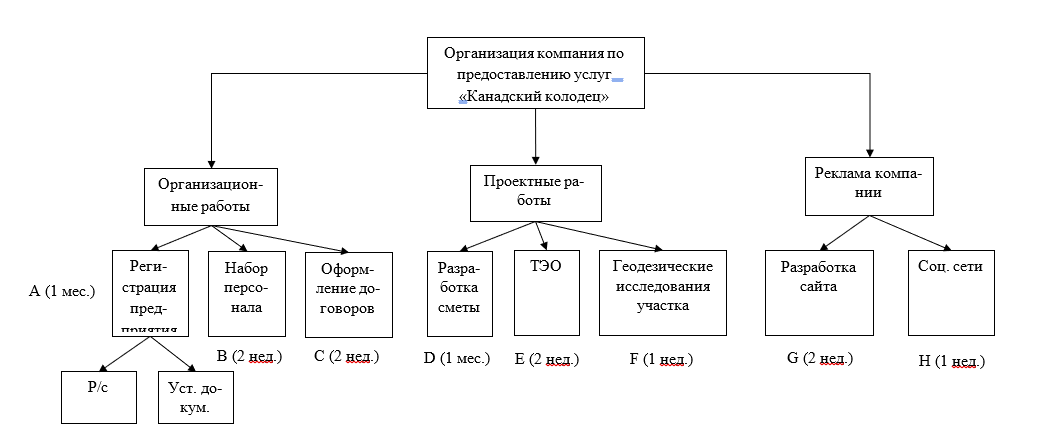 4. Предполагаемая структура уставного капитала компании (в рамках стартап-проекта)4. Предполагаемая структура уставного капитала компании (в рамках стартап-проекта)4. Предполагаемая структура уставного капитала компании (в рамках стартап-проекта)УчастникиУчастникиРазмер руб.%Директор30 00029,1Проектировщик 20 00019,4Рабочие 40 00038,8Бухгалтер 13 00012,65. Команда стартап-проекта5. Команда стартап-проекта5. Команда стартап-проекта5. Команда стартап-проекта5. Команда стартап-проектаФИОДолжностьКонтактыВыполняемые работы в ПроектеОбразование/опыт работыТитова Ю.В.Директорtitovayulli@gmail.comОрганизация работы группыВысшее образование/нетуВаняшов Е.А.Бухгалтерvanyashov.sc@gmail.comРасчет экономических показателейВысшее образование/нетуКрутиков Н.А.Рабочийnuwhalea7@yandex.ruСоздание презентацииВысшее образование/нетуШинкевич Д.А.Проектировщикdan-shinkevich@yandex.ruИзучение установки канадского колодцаВысшее образование/нетуВоронин С.А.Рабочийcema_voronin@mail.ruОформление информации проектаВысшее образование/нету